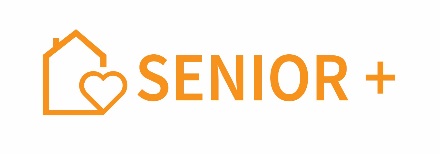 OGŁOSZENIE O NABORZE NA  STANOWISKO PRACYDyrektor  Ośrodka Pomocy Społecznej w Nysieogłasza otwarty i konkurencyjny nabór na stanowisko pracy 			instruktor do spraw kulturalno-oświatowych 				            - animator …………………………………………………………………………….. /nazwa stanowiska pracy/ współfinansowane  ze środków otrzymanych z budżetu państwa w ramach Programu Wieloletniego                                                              ,, Senior + ’’  na lata 2015-2020, Edycja 2020                                                                                                                                                                                              Moduł II   - Zapewnienie funkcjonowania  placówki  „ Senior+”1.  		 Wymagania niezbędne:		  (wymagania konieczne do podjęcia pracy na danym stanowisku)obywatelstwo polskie lub  obywatelstwo państwa członkowskiego Unii Europejskiej lub innego państwa, którego obywatelom, na podstawie umów międzynarodowych lub przepisów prawa wspólnotowego, przysługuje prawo podejmowania zatrudnienia  na terytorium Rzeczpospolitej Polskiej                                                                           wykształcenie wyższepełna zdolność do czynności prawnych i korzystanie z pełni praw publicznychnieposzlakowana opinia.      2.  		Wymagania dodatkowe:wykształcenie wyższe, preferowane nauki społecznepredyspozycje osobowościowe: dobra organizacja czasu pracy, kreatywność, sumienność, rzetelność, empatiagotowość do podnoszenia kwalifikacji      3.   		Zakres zadań wykonywanych na stanowisku:	prowadzenie Klubu Seniora i organizowanie zajęć dla seniorów zgodnie                                 z zapisami  dokumentacji projektowejkierowanie pracą Klubu oraz integrowanie środowisk seniorskich poprzez włączenie tych środowisk do aktywności życiowej i społecznej organizowanie prelekcji i uroczystości wpływających na rozwój społeczeństwa obywatelskiego,prowadzenie dokumentacji działania Klubu Seniora w formie listy obecności uczestników klubu oraz prowadzenie dokumentacji uczestników Klubu, w tym indywidualnych planów działania, a także dokumentacji osób prowadzących zajęcia w ramach działalności Klubu współpraca z rodzinami uczestników Klubuorganizowanie spotkań okolicznościowychzapewnianie bezpiecznych i higienicznych warunków uczestnictwa w zajęciach organizowanych poza obiektem jej przypisanymdbanie o warsztat pracy przez gromadzenie pomocy dydaktycznych oraz troszczenie się   o estetykę pomieszczeńaktywna wymiana doświadczeń i spostrzeżeń z innymi pracownikami zatrudnionymi w projekcieprzygotowywanie i przekazywanie dokumentacji do składnicy aktZadanie współfinansowane ze środków otrzymanych z budżetu państwa w ramach Programu Wieloletniego     ,, Senior + ’’     na lata 2015-2020, Edycja 2020                                                                                                                                                                                                    	                                         Moduł II  „ Zapewnienie funkcjonowania  placówki  „ Senior+” 4.		Informacja o warunkach pracy na danym stanowisku:     		miejsce pracy: Nysa, ul. Ujejskiego 25) 		praca z osobami starszymi w Klubie Seniora5.         		Informacja o wskaźniku zatrudnienia osób niepełnosprawnych:W miesiącu poprzedzającym datę upublicznienia niniejszego ogłoszenia wskaźnik zatrudnienia osób niepełnosprawnych w Ośrodku Pomocy Społecznej w Nysie  w rozumieniu przepisów o rehabilitacji zawodowej i społecznej oraz zatrudnianiu osób niepełnosprawnych   nie przekroczył 6%. 6.        		 Wymagane dokumenty:wypełniony kwestionariusz osobowy dla osoby ubiegającej się o zatrudnienie (wzór kwestionariusza można pobrać na stronie internetowej  Biuletynu Informacji Publicznej  Ośrodka Pomocy Społecznej w Nysie  jako załącznik do ogłoszenia oraz  w sekretariacie Ośrodka w pokoju nr 39)kserokopie dokumentów potwierdzających  spełnienie wymagania w zakresie wykształcenia kserokopie świadectw pracy, zaświadczenia o zatrudnieniu w ramach umowy o pracę, kserokopie zaświadczeń o ukończonych szkoleniach, kursachwłasnoręcznie podpisane oświadczenie o posiadaniu obywatelstwa polskiegowłasnoręcznie podpisane oświadczenie o posiadaniu pełnej zdolności do czynności prawnych i korzystaniu z pełni praw publicznych,własnoręcznie podpisane oświadczenie o braku skazania prawomocnym wyrokiem sądu za umyślne przestępstwo ścigane  z oskarżenia publicznego i za umyślne przestępstwo skarbowewłasnoręcznie podpisane oświadczenie o wyrażeniu zgody na przetwarzanie danych osobowych zawartych w ofercie  pracy dla potrzeb niezbędnych do realizacji procesu rekrutacji jako załącznik do ogłoszeniawłasnoręcznie podpisane oświadczenie o zapoznaniu się z informacja dotyczącą przetwarzania danych osobowych w celach rekrutacjiosoba nieposiadająca obywatelstwa polskiego  składa kserokopie dokumentu potwierdzającego znajomość języka polskiego:- certyfikat znajomości języka polskiego poświadczający zdany egzamin z języka polskiego na poziomie średnim ogólnym lub zaawansowanym, wydane przez Państwową Komisję Poświadczania znajomości Języka Polskiego jako Obcego- dokument potwierdzający ukończenie Studiów Wyższych prowadzonych w języku polskim- świadectwo dojrzałości uzyskane w polskim systemie oświaty- świadectwo nabycia uprawnień do wykonywania zawodu tłumacza przysięgłego wydane przez Ministra Sprawiedliwości	       11)	kserokopia  dokumentu potwierdzającego niepełnosprawność**w przypadku osoby niepełnosprawnej, która zamierza skorzystać z uprawnienia wynikającego z art. 13a ustawy   z dnia 21 listopada 2008r. o pracownikach samorządowychZadanie współfinansowane ze środków otrzymanych z budżetu państwa w ramach Programu Wieloletniego                                   ,, Senior + ’’     na lata 2015-2020, Edycja 2020      Moduł II   „Zapewnienie funkcjonowania  placówki  „ Senior+”                                                                                                                                                                                                       7. 	Informacje dodatkowe:Druk kwestionariusza osobowego dostępny jest na stronie internetowej Biuletynu Informacji Publicznej Ośrodka Pomocy Społecznej w Nysie oraz w sekretariacie Ośrodka - pokój 39.Dokumenty należy składać osobiście lub za pośrednictwem poczty (decyduje data wpływu do Ośrodka Pomocy Społecznej) do dnia 24.09.2020r.  do godziny 15.00  w siedzibie OPS                                                            w Nysie przy ul. K.E.N 1A.  pokój nr 39, ( sekretariat) w zamkniętej kopercie z dopiskiem: „Dotyczy zatrudnienia  na wolne stanowisko pracy „ Instruktor do spraw kulturalno-oświatowych-animator”     w ramach Programu Wieloletniego ,, Senior + ’’  na lata 2015-2020, Edycja 2020 ModułI II ,, Zapewnienie funkcjonowania placówki „ Senior+”Dokumenty, które wpłyną po upływie wyżej określonego terminu lub będą niekompletne, nie będą rozpatrywane.Osoby zakwalifikowane do dalszego etapu naboru (spełniający wymagania formalne) zostaną powiadomione telefonicznie, lub listownie.Informacja o wyniku naboru będzie umieszczona na stronie internetowej Biuletynu Informacji Publicznej Ośrodka Pomocy Społecznej w Nysie oraz na tablicy informacyjnej w Ośrodku Pomocy Społecznej  w Nysie, ul. K.E.N. 1A.	DyrektorZadanie współfinansowane ze środków otrzymanych z budżetu państwa w ramach Programu Wieloletniego                                                                     ,, Senior + ’’     na lata 2015-2020, Edycja 2020                                                                                                                                                                                                             Moduł II   „ Zapewnienie funkcjonowania  placówki  „ Senior+”Ośrodka Pomocy Społecznej w NysieKamila FerdynNysa, dnia 14.09.2020r.